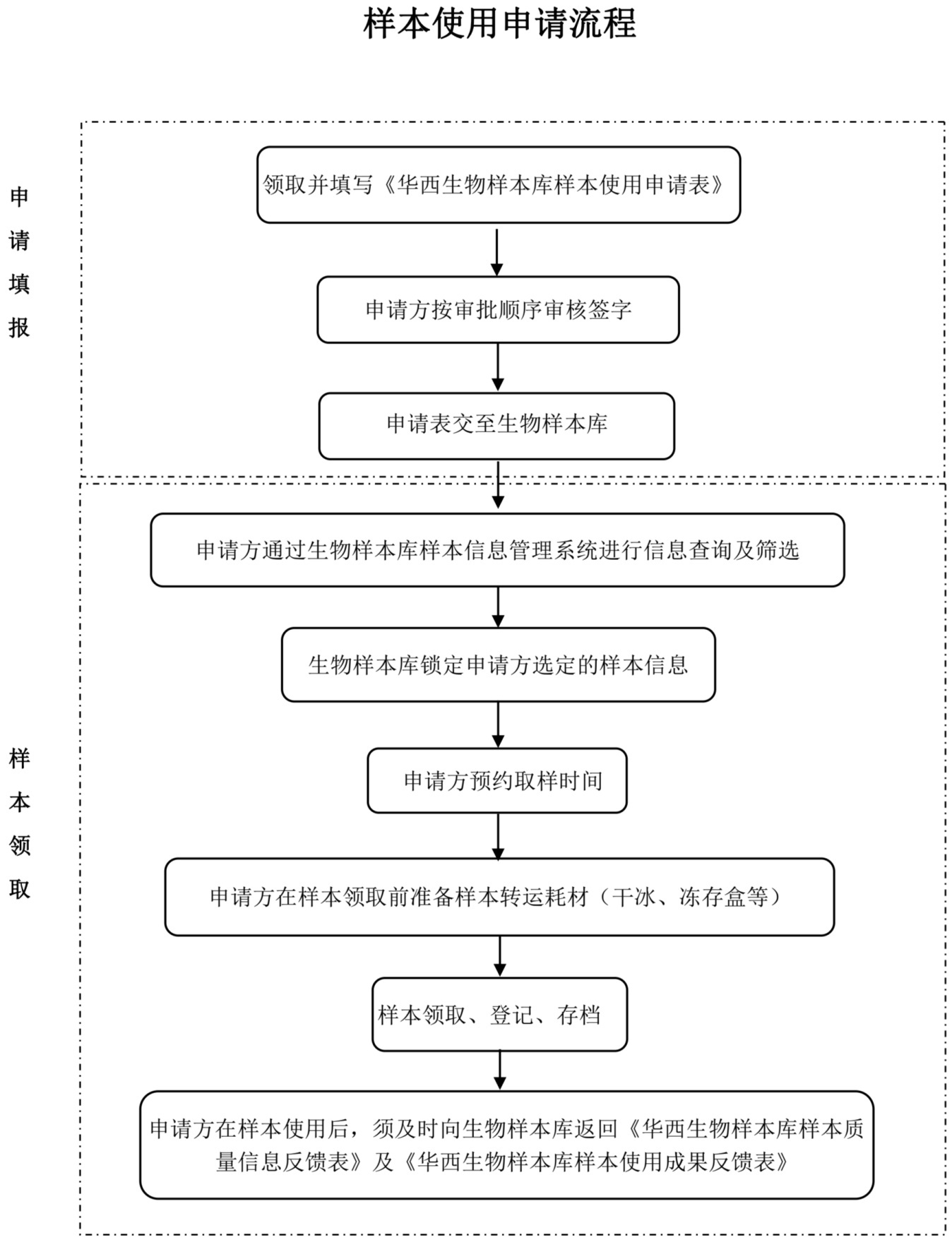 一、适用范围适用于对华西医院生物样本库共享样本的使用申请。若有相关需求的研究者请下载相关资料。填写后递交至生物样本库，联系人：谭维维、王亚曦，电话：028-85164121，生物样本库邮箱：hxbiobank@163.com，地址：天府生命科技园B2栋2楼B201办公室。二、涉及表单三、注意事项1. 《华西生物样本库样本使用申请表》的填写要求1.1  表格内容填写完整，字迹清楚，无涂改。1.2  需明确填写申请样本的类型、部位和数量（数量单位：份）。1.3  如涉及多种部位样本的申请，则按照“1个部位1份申请表”原则进行填写。 1.4  申核签字流程需按表内顺序依次进行。样本领取2.1  申请方应按预约时间准时进行样本领取，若申请方计划有变，须提前1个工作日告知生物样本库，并重新预约样本领取时间。2.2  样本领取时，申请方须对样本信息进行核实。2.3  建议申请方使用干冰、气相液氮等介质进行样本转运。切勿使用液相液氮、冰块、冰袋进行样本转运。干冰订购方式：医院ERP系统下单。样本使用后，须对样本质量和使用成果进行反馈。 